Monthly Progress ReportApril 2020WorldFish, Ibadan, Nigeria, 4th May 2020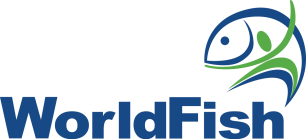 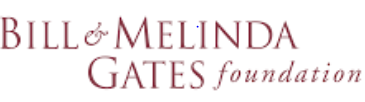 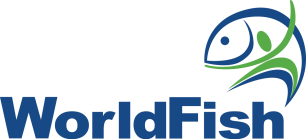 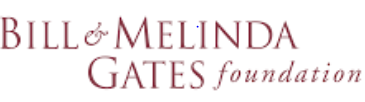 1.0 Progress of outputs and related activitiesSummary of progress for April 20206.0 Outcome: Knowledge on fish used to identify aquaculture investments that contribute to strategic goals (smallholder income, youth employment, nutrition and women's empowerment) improved.Output 6.1: Future macro level fish market demand and supply trends in Nigeria are better understoodThe key activity under this output is to report Nigeria fish demand, supply and market trends.Fish supply and demand up to 2050 under different scenarios have been forecasted based on the foresight modelling and available. The results of the supply and demand model to be included in the draft Scoping and Go no-go criteria reports and submitted to BMGF for review and comments.Output 6.2: Micro-level analysis of the fish value chains and market systems in Nigeria carried out. Potential key value chains and market systems that could be improved, are identifiedOutput 6.3: Current consumption patterns and the contribution of fish to rural diets and nutrition (especially among the women of reproductive age and young children), are evaluated, and (a) issues, constraints and challenges for improving the contribution and consumption are assessed, (b) innovations, interventions and investments required to improve the contribution and consumption are identified.The progress reported below for April 2020 is common for both outputs 6.2 and 6.3.The key activities under output 6.2 are performance analysis of existing fish production systems and existing fish/aquaculture value chains and market systems.The key activity under output 6.3 is to understand the role of fish in Nigerian diets, household consumption patterns, dietary compositions, nutritional behavior and contribution, and the innovations, interventions and investments required for increasing the contribution of fish for improving rural nutrition.These two outputs are conducted in collaboration with feed the future quick start project “From harvest to plate: an analysis of the aquaculture post-harvest chain in Nigeria” funded by USAID and “Demand for seafood safety and sustainable certification standards in sub-Saharan Africa: the case of Nigeria” funded by CGIAR research on Policies, Institutions and Markets (PIM).Completed data analysis and submitted the draft technical reports of Farm performance, Post-farm gate and Consumer quantitative surveys.The results of the fish farm performance, post farm-gate value chain and household consumption assessments have been included in the draft Aquaculture Scoping and Go no-go criteria reports and submitted to BMGF for review and comments.Output 6.4: Partnerships and investments required for improving the contribution of fish to rural Nigeria are identified	The key activity under this output is to gain better knowledge on the involvement, roles, and responsibilities of the stakeholders, including the private sector producers, processers, traders, service providers, and farmer associations and societies, in realizing the full potential of aquaculture, fish and fishery products to improve health and wealth of rural Nigerian communities.Private sector engagement activities are being incorporated in to the draft Aquaculture Scoping and Go no-go criteria reports and submitted to BMGF for review and comments.2.0 Other activitiesMonitoring of impacts of COVID-19 on fish value chain:Compiled the contact details of respondents from different fish value chain nodes and submitted to Ben Belton.3.0 Work plan for May 2020Revise the draft Scoping and Go no-go criteria reports based on the comments received from BMGF.Commence and continue monitoring of the impact of COVID-19 on fish value chain nodes.OutcomeOutputSummary progress Planned activities for May 2020Knowledge on fish used to identify aquaculture investments that contribute to strategic goals (smallholder income, youth employment, nutrition and women's empowerment) improved.6.1: Future macro level fish market demand and supply trends in Nigeria are better understoodThe results of the supply and demand model to be included in the draft Scoping and Go no-go criteria reports and submitted to BMGF for review and comments.Revise the draft Scoping and Go no-go criteria reports based on the comments received from BMGF.Knowledge on fish used to identify aquaculture investments that contribute to strategic goals (smallholder income, youth employment, nutrition and women's empowerment) improved.Output 6.2: Micro-level analysis of the fish value chains and market systems in Nigeria carried out. Potential key value chains and market systems that could be improved, are identifiedOutput 6.3: Current consumption patterns and the contribution of fish to rural diets and nutrition (especially among the women of reproductive age and young children), are evaluated, and (a) issues, constraints and challenges for improving the contribution and consumption are assessed, (b) innovations, interventions and investments required to improve the contribution and consumption are identified.The results of the fish farm performance, post farm-gate value chain and household consumption assessments have been included in the draft Aquaculture Scoping and Go no-go criteria reports and submitted to BMGF for review and comments..Revise the draft Scoping and Go no-go criteria reports based on the comments received from BMGF..Knowledge on fish used to identify aquaculture investments that contribute to strategic goals (smallholder income, youth employment, nutrition and women's empowerment) improved.6.4 Partnerships and investments required for improving the contribution of fish to rural Nigeria are identified improve health and wealth of rural Nigerian communitiesPrivate sector engagement activities are being incorporated in to the draft Aquaculture Scoping and Go no-go criteria reports and submitted to BMGF for review and comments.Revise the draft Scoping and Go no-go criteria reports based on the comments received from BMGF.Other activitiesMonitoring of impacts of COVID-19 on fish value chainCompiled the contact details of respondents from different fish value chain nodes and submitted to Ben BeltonCommence and continue the monitoring of impacts of COVID-19 on fish value chain